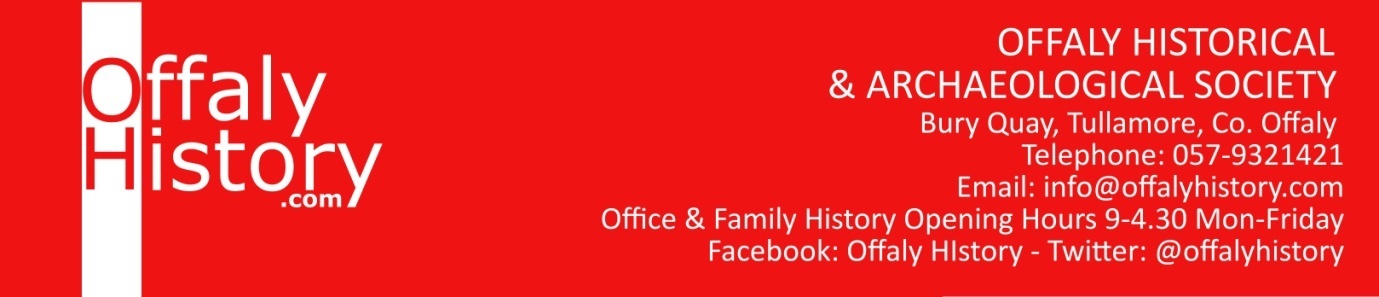 Booking Form:  (OHAS trip to Germany  – 14. / 19. April 2015)

Name(s) of participation(s):
Contact address:
Phone Number:
Email:Please tick:       Single Room   	Cost for trip – 749 €       Double Room	Cost for trip p/P sharing – 649 €
350 Euro deposit to pay on booking please!
 (We have various deposits to pay for buses, hotels and flights)Final amount becomes due by 1st of March 2015. cheque to be made payable to:    Offaly Heritage Centre Ltdcash payments to John Kearney at OHAS premises, Bury Quay, Tullamore 
between 9 am and 4 pm, Mon – Fri   
or on Thursday nights 8 pm to 10 pm. 
